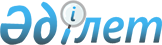 О внесении изменений в решение Меркенского районного маслихата от 21 декабря 2012 года № 10-3 "О районном бюджете на 2013-2015 годы"Решение маслихата Меркенского района Жамбылской области от 15 июля 2013 года № 17-3. Зарегистрировано Департаментом юстиции Жамбылской области 23 июля 2013 года № 1975      Примечание РЦПИ.

      В тексте документа сохранена пунктуация и орфография оригинала.

      В соответствии со статьей 109 Бюджетного кодекса Республики Казахстан от 4 декабря 2008 года, статьей 6 Закона Республики Казахстан от 23 января 2001 года «О местном государственном управлении и самоуправлении в Республике Казахстан» и на основании решения Жамбылского областного маслихата № 15-3 от 4 июля 2013 года «О внесении изменений в решение Жамбылского областного Маслихата от 7 декабря 2012 года № 10-3» «Об областном бюджете на 2013-2015 годы» (зарегистрирован в Реестре государственной регистрации нормативных правовых актов № 1966) районный маслихат РЕШИЛ:



      1. Внести в решение Меркенского районного маслихата от 21 декабря 2012 года № 10-3 «О районном бюджете на 2013-2015 годы» (зарегистрировано в Реестре государственной регистрации нормативных правовых актов № 1866, опубликовано 11, 16 января 2013 года  в газете «Меркенский вестник» за № 5, 6) следующие изменения:



      в пункте 1:



      в подпункте 1):

      цифры «5 986 526» заменить на цифры «6 040 179»;

      цифры «4 846 602» заменить на цифры «4 900 255»;



      в подпункте 2):

      цифры «6 051 202» заменить на цифры «6 104 855»;



      2. Приложения 1 и 5 к указанному решению изложить в новой редакции, согласно приложениям 1 и 2 к настоящему решению.



      3. Настоящее решение вступает в силу со дня государственной регистрации в органах юстиции и вводится в действие с 1 января 2013 года.

      

      Председатель сессии                        Секретарь районного

      районного маслихата                        маслихата

      Р. Нуралбеков                              И. Ахметжанов

Приложение 1

      к решению № 17-3 маслихата

      Меркенского района

     от 15 июля 2013Приложение № 1

      к решению № 10-3 маслихата

      Меркенского района

      от 21 декабря 2012 года  Районный бюджет на 2013 год

Приложение 2

      к решению № 17-3 маслихата

      Меркенского района от

      15 июля 2013 года      Приложение № 5

      к решению № 10-3 маслихата

      Меркенского района от

      21 декабря 2012 года Перечень бюджетных программ сельских округов на 2013 годпродолжение таблицы:
					© 2012. РГП на ПХВ «Институт законодательства и правовой информации Республики Казахстан» Министерства юстиции Республики Казахстан
				КатегорияКатегорияКатегорияКатегорияСумма, тысячи тенгеКлассКлассКлассСумма, тысячи тенгеПодклассПодклассСумма, тысячи тенгеНаименованиеСумма, тысячи тенге111231. ДОХОДЫ6 040 1791Налоговые поступления1 117 641О1Подоходный налог253 8272Индивидуальный подоходный налог253 827О3Социальный налог208 1311Социальный налог208 131О4Налоги на собственность412 4321Налоги на имущество329 0333Земельный налог7 5554Налог на транспортные средства73 7825Единый земельный налог2 062О5Внутренние налоги на товары, работы и услуги235 6712Акцизы222 7773Поступления за использование природных и других ресурсов2 2804Сборы за ведение предпринимательской и профессиональной деятельности9 8145Налог на игорный бизнес800О8Обязательные платежи, взимаемые за совершение юридически значимых действий и (или) выдачу документов уполномоченными на то государственными органами или должностными лицами7 5801Государственная пошлина7 5802Неналоговые поступления9 433О1Доходы от государственной собственности9331Поступления части чистого дохода государственных предприятий5805Доходы от аренды имущества, находящегося в государственной собственности353О4Штрафы, пени, санкции, взыскания, налагаемые государственными учреждениями, финансируемыми из государственного бюджета, а также содержащимися и финансируемыми из бюджета (сметы расходов) Национального Банка Республики Казахстан1 0001Штрафы, пени, санкции, взыскания, налагаемые государственными учреждениями, финансируемыми из государственного бюджета, а также содержащимися и финансируемыми из бюджета (сметы расходов) Национального Банка Республики Казахстан, за исключением поступлений от организаций нефтяного сектора1 000О6Прочие неналоговые поступления7 5001Прочие неналоговые поступления7 5003Поступления от продажи основного капитала12 850О3Продажа земли и нематериальных активов12 8501Продажа земли12 2502Продажа нематериальных активов6004Поступления трансфертов4 900 255О2Трансферты из вышестоящих органов государственного управления4 900 2552Трансферты из областного бюджета4 900 255Функциональная группаФункциональная группаФункциональная группаФункциональная группаСумма, тысячи тенгеАдминистратор бюджетных программАдминистратор бюджетных программАдминистратор бюджетных программСумма, тысячи тенгеПрограммаПрограммаСумма, тысячи тенгеНаименованиеСумма, тысячи тенге111232. ЗАТРАТЫ6 104 85501Государственные услуги общего характера377 430112Аппарат маслихата района (города областного значения)24 482001Услуги по обеспечению деятельности маслихата района (города областного значения)21 482003Капитальные расходы государственного органа3 000122Аппарат акима района (города областного значения)150 187001Услуги по обеспечению деятельности акима района (города областного значения)134 606002Создание информационных систем11 750003Капитальные расходы государственного органа3 831123Аппарат акима района в городе, города районного значения, поселка, аула (села), аульного (сельского) округа168 438001Услуги по обеспечению деятельности акима района в городе, города районного значения, поселка, аула (села), аульного (сельского) округа161 496022Капитальные расходы государственного органа6 942452Отдел финансов района (города областного значения)18 050001Услуги по реализации государственной политики в области исполнения бюджета района (города областного значения) и управления коммунальной собственностью района (города областного значения)13 510003Проведение оценки имущества в целях налогообложения2 700010Приватизация, управление коммунальным имуществом, постприватизационная деятельность и регулирование споров, связанных с ним1 300011Учет, хранение, оценка и реализация имущества, поступившего в коммунальную собственность500018Капитальные расходы государственного органа40453Отдел экономики и бюджетного планирования района (города областного значения)16 273001Услуги по реализации государственной политики в области формирования и развития экономической политики, системы государственного планирования и управления района (города областного значения)15 973004Капитальные расходы государственного органа30002Оборона7 000122Аппарат акима района (города областного значения)7 000005Мероприятия в рамках исполнения всеобщей воинской обязанности7 00003Общественный порядок, безопасность, правовая, судебная, уголовно-исполнительная деятельность2 206458Отдел жилищно-коммунального хозяйства, пассажирского транспорта и автомобильных дорог района (города областного значения)2 206021Обеспечение безопасности дорожного движения в населенных пунктах2 20604Образование4 196 399464Отдел образования района (города областного значения)330 904009Обеспечение деятельности организаций дошкольного воспитания и обучения124 615040Реализация государственного образовательного заказа в дошкольных организациях образования206 289123Аппарат акима района в городе, города районного значения, поселка, аула (села), аульного (сельского) округа14 209005Организация бесплатного подвоза учащихся до школы и обратно в аульной (сельской) местности14 209464Отдел образования района (города областного значения)3 495 098003Общеобразовательное обучение3 363 874006Дополнительное образование для детей131 224464Отдел образования района (города областного значения)49 278018Организация профессионального обучения49 278466Отдел архитектуры, градостроительства и строительства района (города областного значения)157 170037Строительство и реконструкция объектов образования157 170464Отдел образования района (города областного значения)149 740001Услуги по реализации государственной политики на местном уровне в области образования9 180005Приобретение и доставка учебников, учебно-методических комплексов для государственных учреждений образования района (города областного значения)61 420015Ежемесячная выплата денежных средств опекунам (попечителям) на содержание ребенка-сироты (детей-сирот), и ребенка (детей), оставшегося без попечения родителей20 352020Обеспечение оборудованием, программным обеспечением детей-инвалидов, обучающихся на дому4 800067Капитальные расходы подведомственных государственных учреждений и организаций53 98806Социальная помощь и социальное обеспечение208 897451Отдел занятости и социальных программ района (города областного значения)180 179002Программа занятости20 105004Оказание социальной помощи на приобретение топлива специалистам здравоохранения, образования, социального обеспечения, культуры, спорта и ветеринарии в сельской местности в соответствии с законодательством Республики Казахстан9 060005Государственная адресная социальная помощь8 856006Оказание жилищной помощи500007Социальная помощь отдельным категориям нуждающихся граждан по решениям местных представительных органов23 925010Материальное обеспечение детей-инвалидов, воспитывающихся и обучающихся на дому5 300014Оказание социальной помощи нуждающимся гражданам на дому11 152016Государственные пособия на детей до 18 лет88 981017Обеспечение нуждающихся инвалидов обязательными гигиеническими средствами и предоставление услуг специалистами жестового языка, индивидуальными помощниками в соответствии с индивидуальной программой реабилитации инвалида11 500023Обеспечение деятельности центров занятости населения800451Отдел занятости и социальных программ района (города областного значения)28 718001Услуги по реализации государственной политики на местном уровне в области обеспечения занятости и реализации социальных программ для населения27 218021Капитальные расходы государственного органа950011Оплата услуг по зачислению, выплате и доставке пособий и других социальных выплат55007Жилищно-коммунальное хозяйство483 336463Отдел земельных отношений района (города областного значения)4 000016Изъятие земельных участков для государственных нужд4 000464Отдел образования района (города областного значения)20 643026Ремонт объектов в рамках развития городов и сельских населенных пунктов по Дорожной карте занятости 202020 643466Отдел архитектуры, градостроительства и строительства района (города областного значения)1 667074Развитие и обустройство недостающей инженерно-коммуникационной инфраструктуры в рамках второго направления Программы занятости 20201 667458Отдел жилищно-коммунального хозяйства, пассажирского транспорта и автомобильных дорог района (города областного значения)20 764012Функционирование системы водоснабжения и водоотведения20 000028Развитие коммунального хозяйства764466Отдел архитектуры, градостроительства и строительства района (города областного значения)375 024005Развитие коммунального хозяйства10 000058Развитие системы водоснабжения и водоотведения в сельских населенных пунктах365 024123Аппарат акима района в городе, города районного значения, поселка, аула (села), аульного (сельского) округа2 000014Организация водоснабжения населенных пунктов2 000123Аппарат акима района в городе, города районного значения, поселка, аула (села), аульного (сельского) округа44 677008Освещение улиц населенных пунктов26 917009Обеспечение санитарии населенных пунктов11 010010Содержание мест захоронений и погребение безродных200011Благоустройство и озеленение населенных пунктов6 550458Отдел жилищно-коммунального хозяйства, пассажирского транспорта и автомобильных дорог района (города областного значения)14 561015Освещение улиц в населенных пунктах14 56108Культура, спорт, туризм и информационное пространство231 036455Отдел культуры и развития языков района (города областного значения)89 359003Поддержка культурно-досуговой работы89 359466Отдел архитектуры, градостроительства и строительства района (города областного значения)4 000011Развитие объектов культуры4 000465Отдел физической культуры и спорта района (города областного значения)3 300006Проведение спортивных соревнований на районном (города областного значения) уровне500007Подготовка и участие членов сборных команд района (города областного значения) по различным видам спорта на областных спортивных соревнованиях2 800455Отдел культуры и развития языков района (города областного значения)57 382006Функционирование районных (городских) библиотек57 162007Развитие государственного языка и других языков народа Казахстана220456Отдел внутренней политики района (города областного значения)26 000002Услуги по проведению государственной информационной политики через газеты и журналы26 000455Отдел культуры и развития языков района (города областного значения)15 425001Услуги по реализации государственной политики на местном уровне в области развития языков и культуры7 475032Капитальные расходы подведомственных государственных учреждений и организаций7 950456Отдел внутренней политики района (города областного значения)28 704001Услуги по реализации государственной политики на местном уровне в области информации, укрепления государственности и формирования социального оптимизма граждан15 877003Реализация мероприятий в сфере молодежной политики12 827465Отдел физической культуры и спорта района (города областного значения)6 866001Услуги по реализации государственной политики на местном уровне в сфере физической культуры и спорта6 366004Капитальные расходы государственного органа50010Сельское, водное, лесное, рыбное хозяйство, особо охраняемые природные территории, охрана окружающей среды и животного мира, земельные отношения119 253454Отдел предпринимательства и сельского хозяйства района (города областного значения)6 075099Реализация мер по оказанию социальной поддержки специалистов6 075473Отдел ветеринарии района (города областного значения)17 958001Услуги по реализации государственной политики на местном уровне в сфере ветеринарии7 958003Капитальные расходы государственного органа300007Организация отлова и уничтожения бродячих собак и кошек2 000008Возмещение владельцам стоимости изымаемых и уничтожаемых больных животных, продуктов и сырья животного происхождения1 800009Проведение ветеринарных мероприятий по энзоотическим болезням животных3 000010Проведение мероприятий по идентификации сельскохозяйственных животных2 900463Отдел земельных отношений района (города областного значения)8 540001Услуги по реализации государственной политики в области регулирования земельных отношений на территории района (города областного значения)8 190007Капитальные расходы государственного органа350473Отдел ветеринарии района (города областного значения)86 680011Проведение противоэпизоотических мероприятий86 68011Промышленность, архитектурная, градостроительная и строительная деятельность36 559466Отдел архитектуры, градостроительства и строительства района (города областного значения)36 559001Услуги по реализации государственной политики в области строительства, улучшения архитектурного облика городов, районов и населенных пунктов области и обеспечению рационального и эффективного градостроительного освоения территории района (города областного значения)10 059013Разработка схем градостроительного развития территории района, генеральных планов городов районного (областного) значения, поселков и иных сельских населенных пунктов26 000015Капитальные расходы государственного органа50012Транспорт и коммуникации295 721458Отдел жилищно-коммунального хозяйства, пассажирского транспорта и автомобильных дорог района (города областного значения)295 721023Обеспечение функционирования автомобильных дорог295 72113Прочие124 640123Аппарат акима района в городе, города районного значения, поселка, аула (села), аульного (сельского) округа64 330040Реализация мер по содействию экономическому развитию регионов в рамках Программы «Развитие регионов»64 330452Отдел финансов района (города областного значения)34 000012Резерв местного исполнительного органа района (города областного значения)34 000454Отдел предпринимательства и сельского хозяйства района (города областного значения)17 943001Услуги по реализации государственной политики на местном уровне в области развития предпринимательства, промышленности и сельского хозяйства17 443007Капитальные расходы государственного органа500458Отдел жилищно-коммунального хозяйства, пассажирского транспорта и автомобильных дорог района (города областного значения)8 367001Услуги по реализации государственной политики на местном уровне в области жилищно-коммунального хозяйства, пассажирского транспорта и автомобильных дорог8 36714Обслуживание долга4452Отдел финансов района (города областного значения)4013Обслуживание долга местных исполнительных органов по выплате вознаграждений и иных платежей по займам из областного бюджета415Трансферты22 374452Отдел финансов района (города областного значения)22 374006Возврат неиспользованных (недоиспользованных) целевых трансфертов22 3743. Чистое бюджетное кредитование38 357Бюджетные кредиты41 54410Сельское, водное, лесное, рыбное хозяйство, особо охраняемые природные территории, охрана окружающей среды и животного мира, земельные отношения41 544Сельское хозяйство41 544454Отдел предпринимательства и сельского хозяйства района (города областного значения)41 544009Бюджетные кредиты для реализации мер социальной поддержки специалистов41 544Функциональная группаФункциональная группаФункциональная группаФункциональная группа000Администратор бюджетных программАдминистратор бюджетных программАдминистратор бюджетных программ000ПрограммаПрограмма000Погашение бюджетных кредитов3 187КатегорияКатегорияКатегорияКатегория000КлассКлассКласс000ПодклассПодкласс0005Погашение бюджетных кредитов3 18701Погашение бюджетных кредитов3 1871Погашение бюджетных кредитов, выделенных из государственного бюджета3 1874. Сальдо по операциям с финансовыми активами5 000Приобретение финансовых активов5 0005. Дефицит бюджета (профицит)-108 0336. Финансирование дефицита бюджета (использование профицита)108 0337Поступление займов41 54401Внутренние государственные займы41 5442Договоры займа41 54416Погашение займов3 187452Отдел финансов района (города областного значения)3 187008Погашение долга местного исполнительного органа перед вышестоящим бюджетом3 187Используемые остатки бюджетных средств69 676Сельские округаПеречень бюджетных программПеречень бюджетных программПеречень бюджетных программПеречень бюджетных программПеречень бюджетных программСельские округа001. Услуги по обеспечению деятельности акима района в городе, города районного значения, поселка, аула (села), аульного (сельского) округа005. Организация бесплатного подвоза учащихся до школы и обратно в аульной (сельской) местности014. Организация водоснабжения населенных пунктов008. Освещение улиц населенных пунктов009. Обеспечение санитарии населенных пунктовАктоганский сельский округ10214161421726971000Жамбылский сельский округ1320126521000Меркенский сельский округ15191158258902308Сармолдаевский сельский округ1683823529951000Ойтальский сельский округ14123244129731000Т. Рыскуловский сельский округ9264500Таттинский сельский округ106336751124250Акаральский сельский округ10128562203500Суратский сельский округ100851330415500Жанатоганский сельский округ1064630007761214500сельский округ Андас батыра12609150030138661000Кенесский сельский округ9094702Аспаринский сельский округ9545629250Акерменский сельский округ99252067674500Всего1614961420920002691711010Сельские округаПеречень бюджетных программПеречень бюджетных программПеречень бюджетных программПеречень бюджетных программПеречень бюджетных программСельские округа011. Благоустройство и озеленение населенных пунктов010. Содержание мест захоронений и погребение безродных040. Реализация мер по содействию экономическому развитию регионов в рамках Программы «Развитие регионов»022. Капитальные расходы государственного органаВсегоАктоганский сельский округ1643272215020257Жамбылский сельский округ270759987025592Меркенский сельский округ14002001186315038584Сармолдаевский сельский округ3501001430031732Ойтальский сельский округ222769815028607Т. Рыскуловский сельский округ388250415012806Таттинский сельский округ1552169185016856Акаральский сельский округ216263715015890Суратский сельский округ4862108185016774Жанатоганский сельский округ476303472220368сельский округ Андас батыра320681615026562Кенесский сельский округ210107215011228Аспаринский сельский округ207222415013005Акерменский сельский округ207187015015393Всего6550200643306942293654